ЛЬВІВСЬКИЙ НАЦІОНАЛЬНИЙ УНІВЕРСИТЕТ ІМЕНІ ІВАНА ФРАНКАПЕДАГОГІЧНИЙ КОЛЕДЖ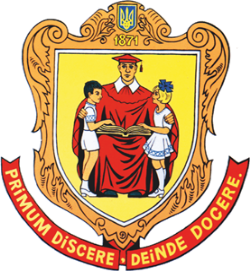 ЩОДЕННИКпроходження технологічної практики,  у _________________________________________________________________________________________з ________ по _________ 20 ___ року,студент___-практикант___  групи _______спеціальності  029 Інформаційна, бібліотечна і архівна справа ______________________________________(прізвище, ім’я, по батькові)ДО ТЕХНОЛОГІЧНОЇ ПРАКТИКИ ДОПУСТИЛИ:Керівник підгрупи практикантів _________________Методист 					________________Ю.Б. Паробій ____________________________________________________ (прізвище, ім’я, по батькові)Прибув на підприємство, організацію, установуПечатка Підприємства, установи                                      « ___» _____________ 20 ____ року______________________________________________________________                Підпис                                                                                              (посада, прізвище та ініціали відповідної особи)Вибув з підприємства, організації, установиПечатка Підприємства, установи                                      « ___» _____________ 20 ____ року______________________________________________________________                  Підпис                                                                          (посада, прізвище та ініціали відповідної особи) База практики (назва, номер та адреса закладу) ___________________________________________________________________________Директор ______________________________________________(прізвище, ім’я, по батькові)_____________________________________________________(прізвище, ім’я, по батькові)ДОКУМЕНТАЦІЯ В ЕЛЕКТРОННОМУ ВАРІАНТІФотозвіт  (колаж) з технологічної  практики / презентація технологічної практики №з/пДатаЗміст, робота практикиОцінкаПідпис№з/пДатаЗміст, робота практикиОцінкаПідпис№з/пДатаЗміст, робота практикиОцінкаПідпис№з/пДатаЗміст, робота практикиОцінкаПідпис№з/пДатаЗміст, робота практикиОцінкаПідпис№з/пДатаЗміст, робота практикиОцінкаПідпис№з/пДатаЗміст, робота практикиОцінкаПідпис№з/пДатаЗміст, робота практикиОцінкаПідпис№з/пДатаЗміст, робота практикиОцінкаПідпис№з/пДатаЗміст, робота практикиОцінкаПідпис№з/пДатаЗміст, робота практикиОцінкаПідпис